Smartie the Penguin – Year OneIn Year One for Safer Internet Day, we read the story of Smartie the Penguin. We read this together in school and on our live check in. We had a discussion about the story and thought about all the scenarios. 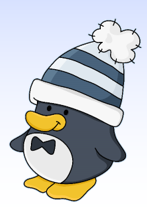 The first topic we looked at was pop-ups and in app purchasing. Next in the story, Smartie stumbled across an unfamiliar website.  Finally, when Smartie was playing an online game, some children were saying unkind things. We all agreed that if there was anything online that ever worried us, we should always talk to a grown up that we trust, either at home or at school.